Cartes d’activité de pendule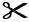 Lace tes souliers.Nombre d’oscillations : ________Dessine un arbre.Nombre d’oscillations :________Va chercher 
une boisson.Nombre d’oscillations : ________Saute 5 fois sur place.Nombre d’oscillations : ________Écris ton nom.Nombre d’oscillations : ________Enlève tes souliers 
et remets-les.Nombre d’oscillations : ________Dis l’alphabet.Nombre d’oscillations : ________Dessine un autoportrait.Nombre d’oscillations : ________Fais une tour de 
10 cubes emboîtables.Nombre d’oscillations : ________